В память о своих школьных годах, наши выпускники заложили новую традицию-посадка деревьев на пришкольном участке. Так в жизни школы появилась новая акция "Аллея выпускников". В этом году 6 мая выпускники 9 и 11 класса нашей школы продолжили традицию посадки деревьев на "Аллее выпускников" высадив саженцы яблони. До того момента, когда прозвенит для них последний звонок, ребята будут ухаживать за молодыми саженцами. Выпускники считают, что закладка аллеи - это ответственный и важный шаг, это благодарность и презнательность учителям, родной школе, родному посёлку. Участвуя в посадке саженцев, выпускники не только продолжают добрую традицию по озеленению посёлка, но и оставляют о себе добрую память. И пусть посаженные ребятами деревья растут, хорошеют, радуются солнцу и лету, хранят память о заботливых руках школьников, ждут встречи с ними. Акция "Аллея выпускников" продолжает жить. Скоро прозвенит последний звонок, и нынешние выпускники заботу о саженцах поручат будущим выпускникам школы.
#Аллеявыпускников
#Выпускники2022
#Оставимслед
#9-11класс
#ПОСЛЕДНИЙЗВОНОК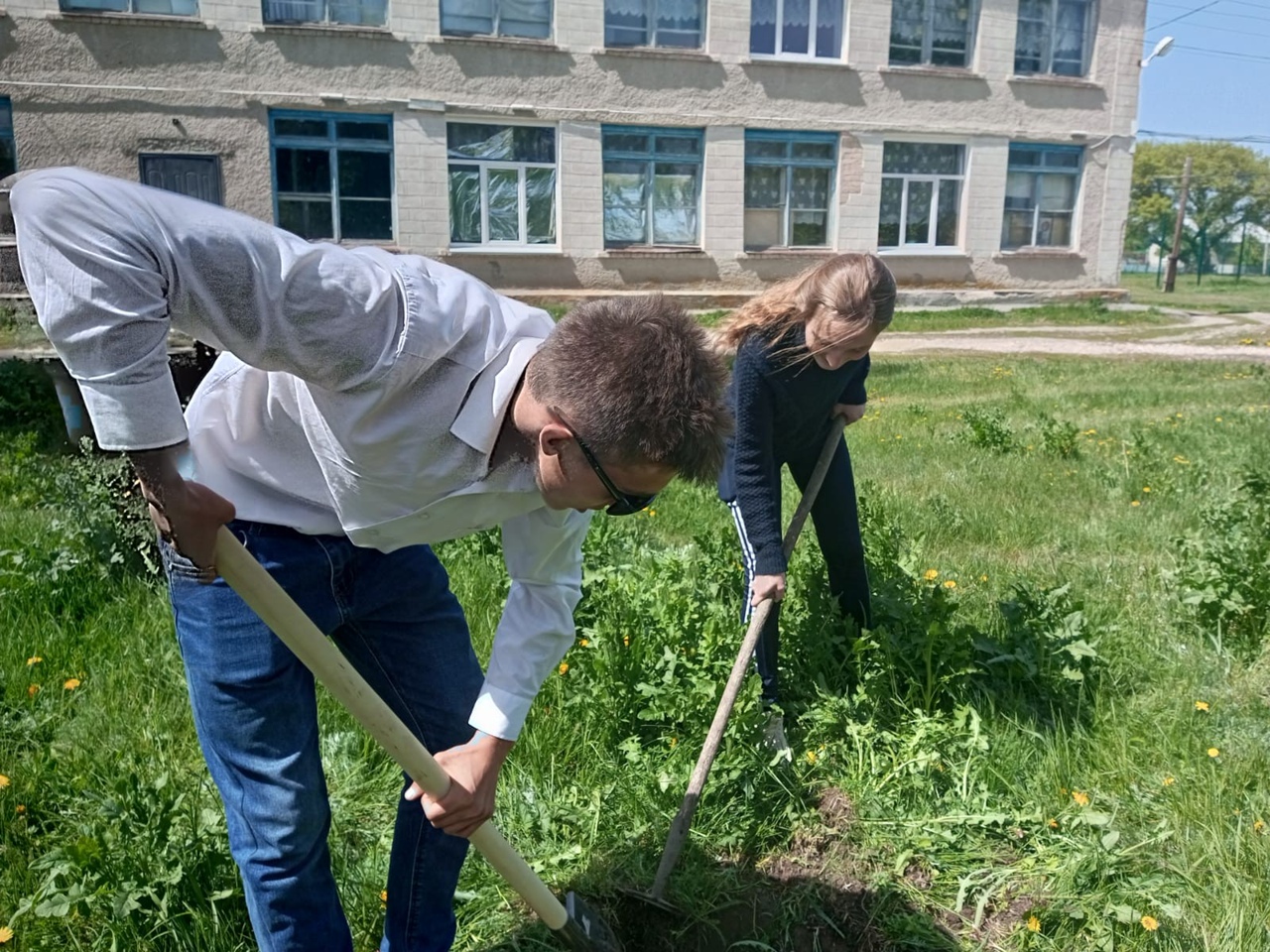 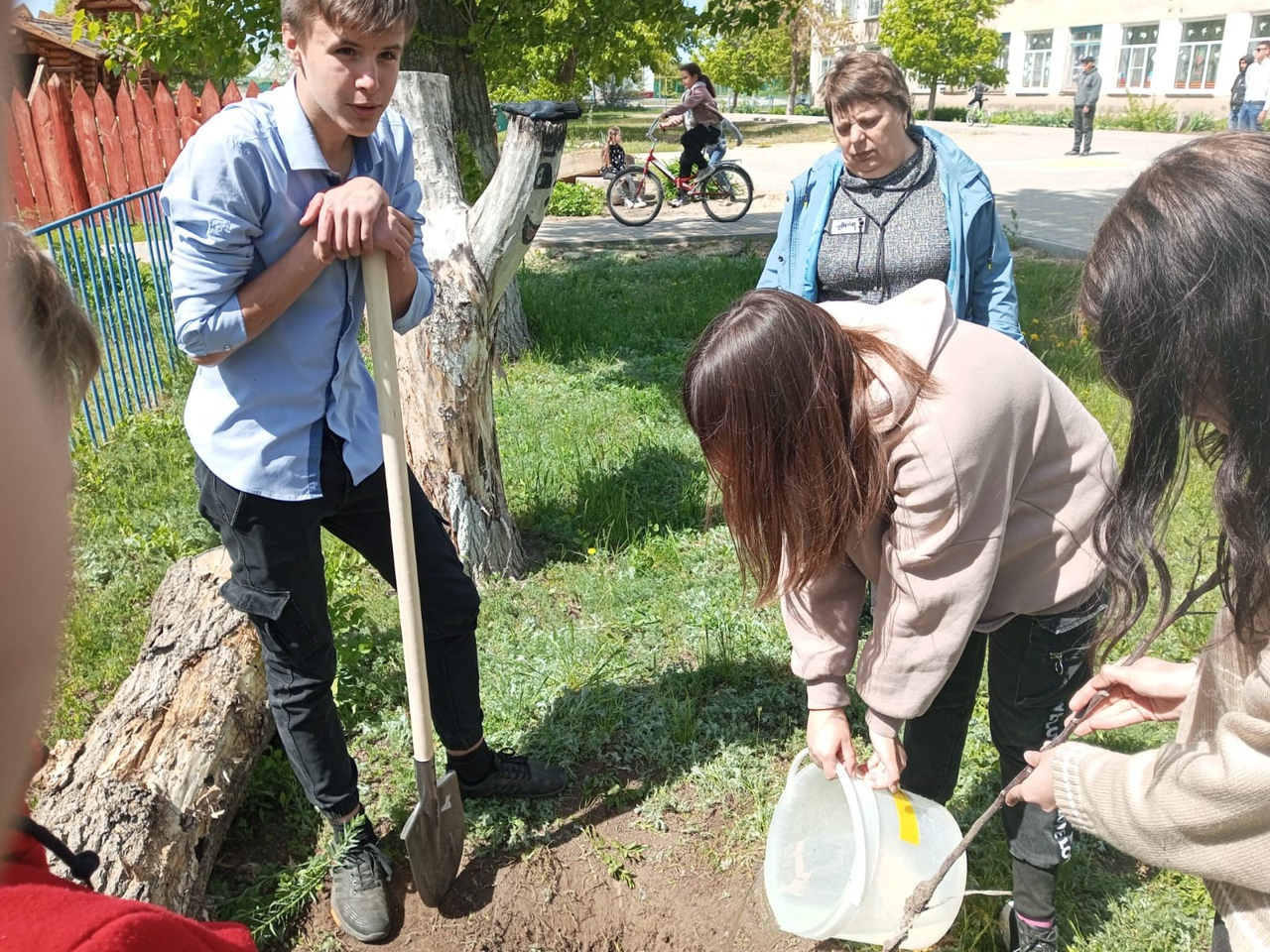 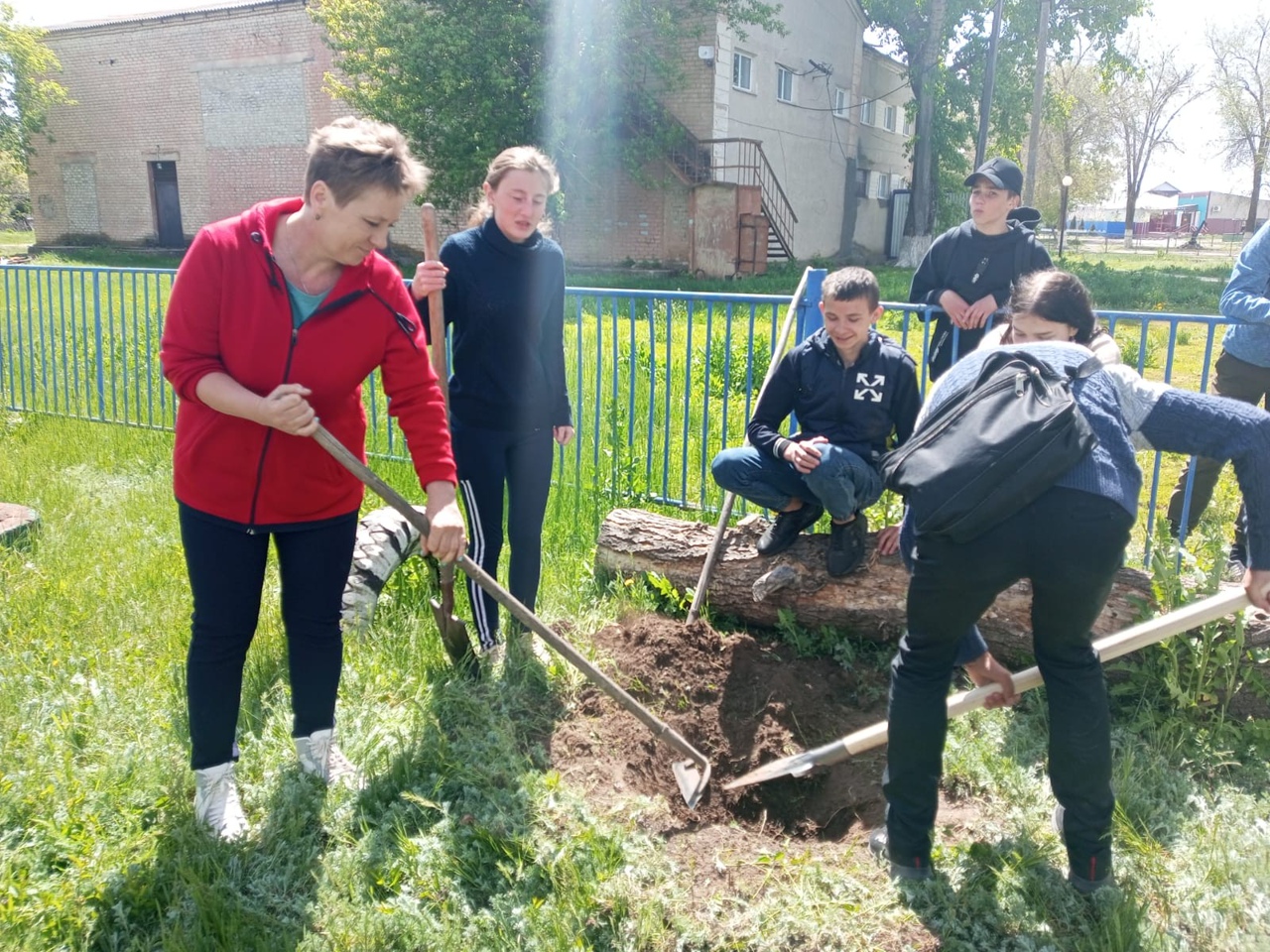 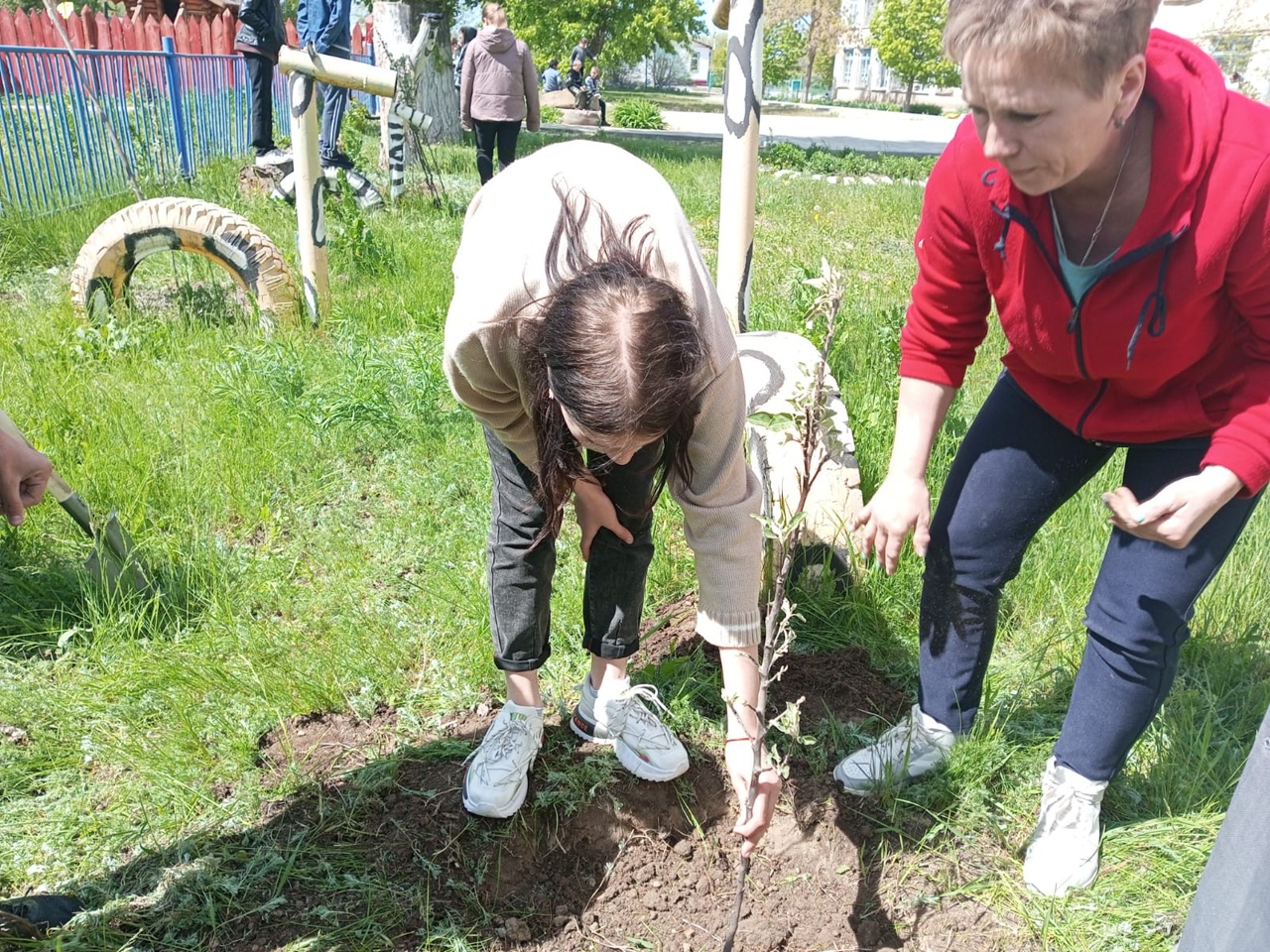 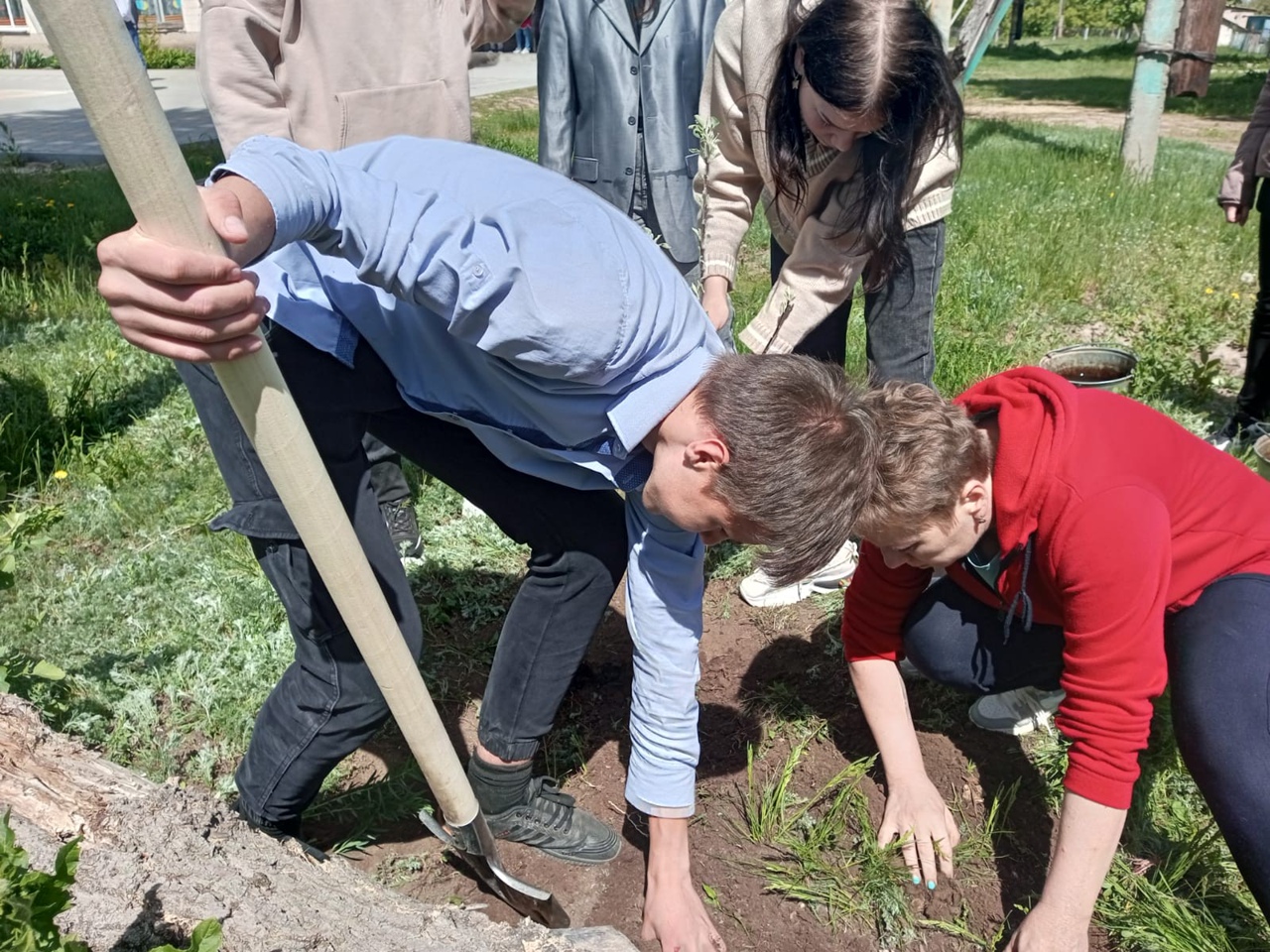 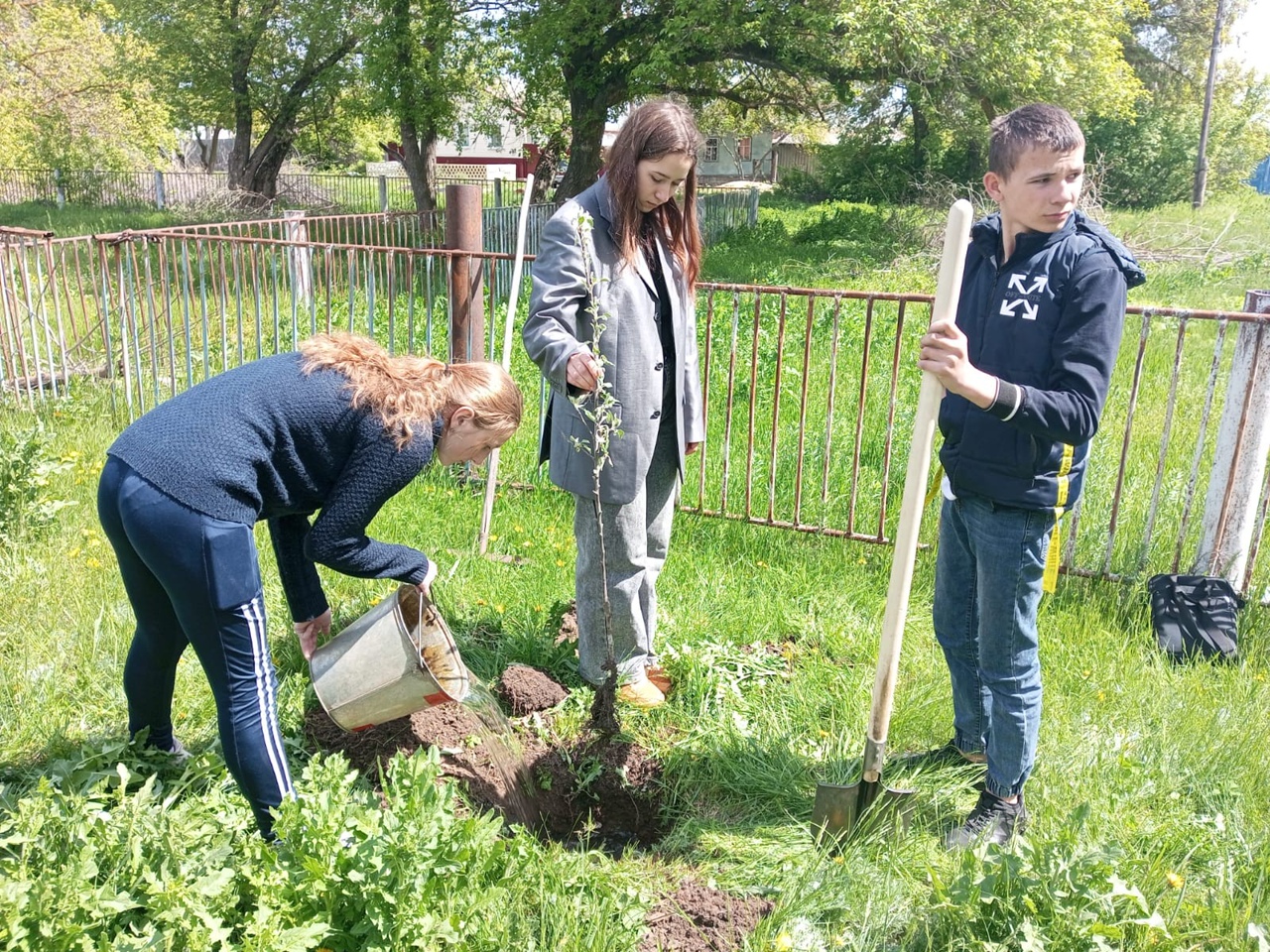 